Publicado en Bilbao / Madrid el 23/06/2020 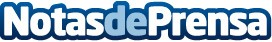 Trebeki y LeQuid, combinan esfuerzos en el ámbito jurídico y mercantilTrebeki Combining Efforts, despacho dedicado a la actividad jurídica y mercantil que, con sede en Bilbao presta servicios a Empresas, Cooperativas y otras Organizaciones y Entidades del Norte, combina ahora esfuerzos con el bufete madrileño LeQuid, especializado en Empresas Sociales, Fondos de  Impacto y Reestructuraciones, sumando equipo profesional y oferta de servicios de ambas firmas, ampliando también así el ámbito geográfico de sus actividadesDatos de contacto:Trebeki / LeQuidGabinete de Comunicación944 24 15 15Nota de prensa publicada en: https://www.notasdeprensa.es/trebeki-y-lequid-combinan-esfuerzos-en-el Categorias: Internacional Nacional Derecho Finanzas Recursos humanos http://www.notasdeprensa.es